¡Conferencia 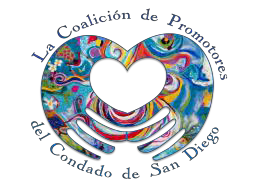 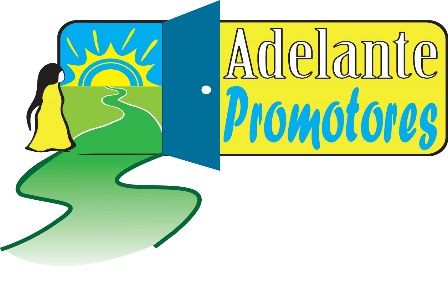 Adelante Promotores 2017! “¡Ahora es Cuando… Adelante Promotores!”En nombre de la Coalición de Promotores del Condado de San Diego (SDCPC), le invitamos a que nos acompañe  en la Conferencia Adelante Promotores 2017 el viernes 11 de agosto de 8:00am a 4:30pm en el Centro de Convenciones Marina Village, 1936 Quivira Way, San Diego, CA 92109.Le invitamos a que nos acompañe en la Conferencia Adelante Promotores 2017: “¡Ahora es Cuando… Adelante Promotores!” Esta Conferencia de un día es para Promotores y Trabajadores de Salud Comunitarios así como otras personas interesadas en trabajar para una mejor comunidad. Orador Principal:Dr. Lee Rosenthal Directora del Proyecto C3, Texas Tech UniversityLa Conferencia anual Adelante Promotores es en celebración al compromiso, corazón, y trabajo de los Promotores y tiene como objetivo el incrementar las capacidades profesionales y personales de los Promotores al enseñar varias habilidades profesionales y personales así como incrementar el conocimiento sobre varios temas de salud que están afectando a nuestras comunidades.Durante los talleres, los participantes podrán asistir a un taller en el tema de desarrollo profesional y otro en el tema de desarrollo personal.  Un taller por la mañana y un taller por la tarde.  En su registro debe anotar cual taller escogió.  El espacio es limitado así que por favor regístrese pronto para que seleccione sus talleres. Para mayor información, por favor comuníquese con la Coalición de Promotores del Condado de San Diego por correo electrónico a sdcpromotores@gmail.com o por teléfono al (619) 427-2119. Patrocinadores: 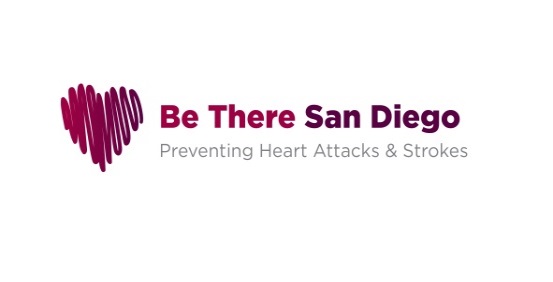 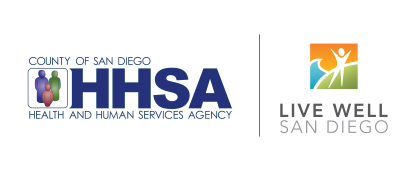 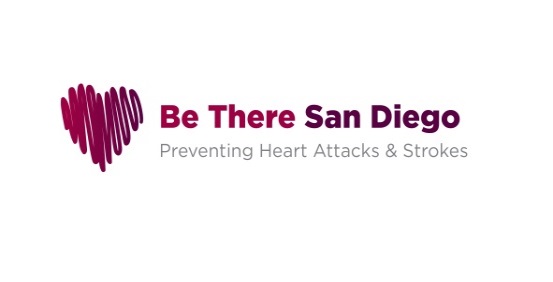 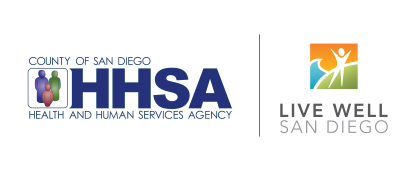 ¡Conferencia 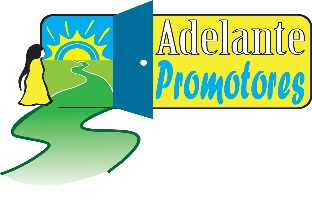 Adelante Promotores 2017!“íAhora es Cuando… Adelante Promotores!”Formulario de registroCosto:Registro $15 ________(Antes del  1ro de agosto del 2017)  Registro tardío $20 ________ (Después del 1ro de agosto del 2017)Nombre: ____________________________ Título/Cargo: ________________________Agencia: ________________________________  No. Teléfono:____________________  Correo Electrónico: ___________________________________Dirección: __________________________________ Ciudad:______________________ Código Postal: _____________            Traducción al inglés?:  □ Sí  □ NoTaller de desarrollo Profesional 1era elección-marque uno: 1A,   1B,   1C,   1D,  1E,  1F                    Taller de desarrollo Profesional 2da elección-marque uno: 1A,    1B,   1C,  1D,   1E,  1F                      Taller de desarrollo Personal 1era elección-marque uno:    2A,   2B,   2C,   2D,   2E,   2FTaller de desarrollo Personal 2da elección-marque uno:    2A,    2B,   2C,  2D,    2E,   2FPreferencia de comida:    □ Pollo     □  Vegetariana    Patrocinadores: 	Adelante Promotores 2017 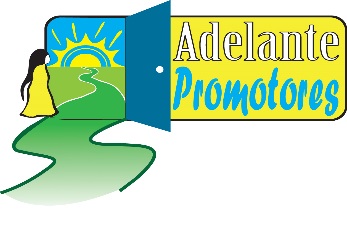 Patrocinadores: Por favor devuelva este formulario a:  sdcpromotores@gmail.com or fax: 619-427-6954.El pago correspondiente (cheque a nombre de CVCC) se deberá enviar antes del 1ro de agosto a:540 G Street, Chula Vista CA  91910Se le enviará confirmación por correo electrónico o teléfono: si no la recibe dentro de los siguientes cinco días de haber enviado su inscripción, favor de comunicarse at (619) 427-2119     rev.6/16/17Desarrollo Profesional (Talleres en Español)Desarrollo Profesional (Talleres en Español)Desarrollo Profesional (Talleres en Español)Desarrollo Profesional (Talleres en Español)1A1ADesarrollo de habilidades profesionales para Trabajadores  Comunitarios en San DiegoPresentado por: Jessica Rossier, San Diego City CollegeEste taller habla del aumento en la demanda de trabajo para trabajadoras de salud comunitarias y explica las distintas oportunidades de trabajo que se presentan hoy en día en esta área.  Desarrollo de habilidades profesionales para Trabajadores  Comunitarios en San DiegoPresentado por: Jessica Rossier, San Diego City CollegeEste taller habla del aumento en la demanda de trabajo para trabajadoras de salud comunitarias y explica las distintas oportunidades de trabajo que se presentan hoy en día en esta área.  1B1BEl Rol del Promotor en Abogacía  Presentado por: Hugo Ramirez, Vision & CompromisoEste taller presentará ejemplos de acciones en que los promotores se han involucrado y describirá el papel y los pasos que el promotor puede llevar a cabo, para lograr cambios en el bienestar comunitario.El Rol del Promotor en Abogacía  Presentado por: Hugo Ramirez, Vision & CompromisoEste taller presentará ejemplos de acciones en que los promotores se han involucrado y describirá el papel y los pasos que el promotor puede llevar a cabo, para lograr cambios en el bienestar comunitario.1C1CEl qué, el por qué, y el cómo de la investigación Presentado por: Carolina Lopez de la Torre, SDSU/UCSD Cancer Center Comprehensive PartnershipJuntos, vamos a aprender el qué, el por qué, y el cómo de la investigación. El taller proporcionara un conocimiento básico de lo que es la investigación y cómo funciona. Incluirá actividades divertidas e interactivas de cómo dar una breve intervención educativa.  El qué, el por qué, y el cómo de la investigación Presentado por: Carolina Lopez de la Torre, SDSU/UCSD Cancer Center Comprehensive PartnershipJuntos, vamos a aprender el qué, el por qué, y el cómo de la investigación. El taller proporcionara un conocimiento básico de lo que es la investigación y cómo funciona. Incluirá actividades divertidas e interactivas de cómo dar una breve intervención educativa.  1D1DHerramientas prácticas  para planear y conducir alcance comunitarioPresentado por: Brendaly Rodriguez, University of MiamiEste taller nos enseñara herramientas prácticas para planear y conducir un alcance comunitario comprometido en poblaciones minoritarias y médicamente marginadas, especialmente alcance a Latinos/Hispanos, de la perspectiva de los Promotores/Trabajadores Comunitarios de Salud. Herramientas prácticas  para planear y conducir alcance comunitarioPresentado por: Brendaly Rodriguez, University of MiamiEste taller nos enseñara herramientas prácticas para planear y conducir un alcance comunitario comprometido en poblaciones minoritarias y médicamente marginadas, especialmente alcance a Latinos/Hispanos, de la perspectiva de los Promotores/Trabajadores Comunitarios de Salud. 1E1EPromoviendo Decisiones Saludables y Cambios en la ComunidadPresentado por: Diana Echenique, Office of Minority Health Resource CenterEn este taller aprenderemos sobre los estándares nacionales de “Servicios Cultural y Lingüísticamente Adecuados (CLAS, por sus siglas en inglés)” y como aplicarlos en el trabajo del Promotor para promover decisiones saludables y cambios en la comunidad.  Al final del taller, los Promotores podrán identificar situaciones diarias en su trabajo en donde pueden aplicar esto estándares.Promoviendo Decisiones Saludables y Cambios en la ComunidadPresentado por: Diana Echenique, Office of Minority Health Resource CenterEn este taller aprenderemos sobre los estándares nacionales de “Servicios Cultural y Lingüísticamente Adecuados (CLAS, por sus siglas en inglés)” y como aplicarlos en el trabajo del Promotor para promover decisiones saludables y cambios en la comunidad.  Al final del taller, los Promotores podrán identificar situaciones diarias en su trabajo en donde pueden aplicar esto estándares.Desarrollo Profesional (Taller en Ingles)Desarrollo Profesional (Taller en Ingles)Desarrollo Profesional (Taller en Ingles)Desarrollo Profesional (Taller en Ingles)1FThe Road Map to Strengthening Service CoordinationPresented by: Jovanna Penney, Chula Vista Community CollaborativeThis workshop will help increase the ability to coordinate, navigate, and follow up with referrals by learning management skills. The workshop will be interactive and engaging, Promotores will be empowered to break down barriers and gain useful resources within the community. Promotores will increase the ability to network with other Promotores and begin a road map to strengthen coordination of community services to maximize the ability to help clients and families.The Road Map to Strengthening Service CoordinationPresented by: Jovanna Penney, Chula Vista Community CollaborativeThis workshop will help increase the ability to coordinate, navigate, and follow up with referrals by learning management skills. The workshop will be interactive and engaging, Promotores will be empowered to break down barriers and gain useful resources within the community. Promotores will increase the ability to network with other Promotores and begin a road map to strengthen coordination of community services to maximize the ability to help clients and families.The Road Map to Strengthening Service CoordinationPresented by: Jovanna Penney, Chula Vista Community CollaborativeThis workshop will help increase the ability to coordinate, navigate, and follow up with referrals by learning management skills. The workshop will be interactive and engaging, Promotores will be empowered to break down barriers and gain useful resources within the community. Promotores will increase the ability to network with other Promotores and begin a road map to strengthen coordination of community services to maximize the ability to help clients and families.Adelante Promotores 2017Adelante Promotores 2017Adelante Promotores 2017Desarrollo Personal (Talleres en Español)Desarrollo Personal (Talleres en Español)2AComunicación y Competencia CulturalPresentado por:  Diana Echenique, Office of Minority Health Resource Center¿Qué tan bien se comunica con otras personas, sus clientes, las familias, y los proveedores de salud?  Este taller nos enseñara habilidades para comunicarnos e interactuar efectivamente con clientes, sus familias y con una diversidad de proveedores salud. Al mismo tiempo, aprenderemos sobre estilos de comunicación apropiada tanto verbal como no verbal y aprenderemos a reconocer comportamientos culturales.2BLa práctica Del Consejo Restaurativo Presentado por:  Maria A. Reed Stacey, National Conflict Resolution CenterEl taller nos enseña sobre el “Consejo Restaurativo “el cual es una antigua práctica indígena. Promueve la creación de unidad entre grupos, explora como nuestras preocupaciones interiores afectan colectivamente al mismo tiempo de que se trabaja en la sanación de las mismas enriqueciendo al crecimiento personal y empoderando el trabajo colectivo.2CLos Limites de la MentePresentado por: Rocio Becerra, Princesa AdelanteCambiando tu forma de pensar lograras obtener mejores resultados. Identifica que miedos te están paralizando para seguir avanzando.  Los pensamientos tienen el  poder de ayudarnos a crecer.2DResiliencia: Cuando Más me Sentía Morir Recobre el Sentido de VivirPresentado por: Antolin Rodriguez, Promotor IndependienteEste taller ayudara a Promotores a entender el poder restaurador de “sentir ganas de vivir”, “sentido de vida” y “sentirse vivo”; comprender que la vida es todo y todo es la vida, que todo está bien.2EOptimizar el Rendimiento Profesional Bajo Alto Estrés Presentado por:  Jennifer Bustamante, The B FactorAcompáñanos en esta discusión donde exploraremos e identificaremos la naturaleza del estrés en nuestras vidas y aprender a aplicar su impacto a nuestro beneficio de manera saludable y efectiva.Desarrollo Personal (Taller en Ingles)Desarrollo Personal (Taller en Ingles)2FThe Power of Personal Brand Presented by: Skyler McCurine, Owner of Le Red Balloon The concept of a brand no longer simply applies to businesses; people are brands, too. Through this action-oriented, fun, and thought-provoking course, Skyler McCurine, Founder of Le Red Balloon, will share the pillars of personal branding.  Personal Brand enables talent to pinpoint their areas of thought-leadership. It helps one articulate how they add value, where they are going, and most importantly, what sets them apart.